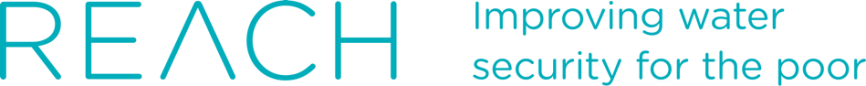 Exploring Inequalities BudgetAmount (GBP)Description and justificationFunding from additional sourcesRequested from REACHStaff[Include named personnel, percentage of time on project and start and end date.][Insert other lines as needed.]WorkshopTravel and subsistenceTranscription/TranslationJournal Open Access FeeOtherInstitutional Overheads Total 